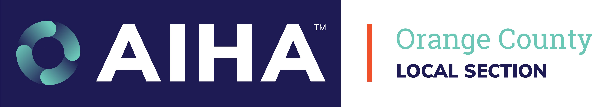 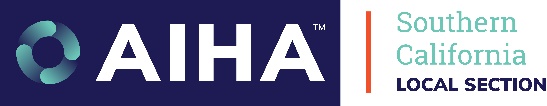 Scholarship Application:  To apply for this scholarship, you must be currently enrolled in an occupational environmental health and safety (OEHS) program at a college or university.  Acceptable fields of study include public health, industrial hygiene, occupational health and safety, occupational environmental hygiene, and similar. You must also live or work in Southern California. The selection committee may, at its discretion choose to award more than one scholarship. Email your completed application no later than April 30, 2022 to: Grace Rinck at grinck@auroraih.com PART I: Personal Information (Entire application MUST be typed; Information can be typed of a separate document)Name:Permanent Address: Email Address: Daytime Telephone: College or University you are enrolled in: School Address: Degree you are pursuing (e.g., MPH, BS, MS, PhD, etc.):Field of study (e.g., occupational health, industrial hygiene, etc.):Anticipated Graduation Date: PART II: Occupational Environmental Health & Safety (OEHS) Program ReferenceI hereby certify that I am enrolled in the above program as stated in this application, am in good academic standing, and have a cumulative grade point average (GPA) as listed below.Current Cumulative GPA: (Attach a transcript to this application)PART III: Academic HistoryInclude 1 copy of your cumulative grades in your OEHS program. If an official transcript is unavailable, a printed grade report signed by your program director is acceptable. If newly enrolled in an undergraduate program and no “college-level” grades are available, please have your program director forward the approved “program enrollment application.”PART IV: Previous Related Work (if applicable)List your previous work experience in OEHS.  Include time frames, job titles, and a brief description of your roles and responsibilities.  You may attach a resume.Previous Related Work:PART V: Community/Volunteer Work (if applicable)List your active involvement in volunteer and extracurricular activities in school, in the community, and in the profession during the last 5 years.  Include time frames, job titles, and a brief description of your roles and responsibilities.  You may attach a resume.Community/Volunteer Work:PART VI: Professional/Personal StatementPlease submit a separate statement that explains why you are seeking a degree in OEHS or related field and describe your future goals and plans in the profession.  Your answer should elaborate on why you are pursuing a degree OEHS and seeking to enter the profession. Your answer should highlight why you feel you are deserving of this award.  Your response should be no longer than one page.Part VII: References/RecommendationsPlease include one or two letters of reference. One reference must be from an OEHS professional such as an industrial hygienist.  Reference letters should be no longer than one page in length and be emailed to mrosales@forensicanalytical.com with applicant name in the subject line.  Letters should speak to your professionalism, ethics, academic performance, suitability for a career in OEHS, and/or leadership potential.  Letters may be submitted by the applicant or directly from the reference provider.Part VIII: April 2021 OEHS PresentationIf selected as a recipient of the student scholarship, the student will be required to present during the 2021 SCAIHA/OCAIHA joint member meeting, tentatively scheduled for April 15, 2021.  We anticipate this meeting to be held virtually through Zoom or similar platform.  The presentation topic will be selected by the recipient and must be OEHS-related and approximately 15 minutes in length.  Recipients will be selected and notified  by April 6, 2021 in order to have time to prepare their presentation.Part IX: Declaration and SignatureI understand that if my application is not complete, it may be deemed ineligible for the award. By submitting this application via email, I attest that the contents of this scholarship application are true and accurate. I agree that if I receive a scholarship, I allow OCAIHA, SCAIHA, and AIHA National to use my name, photograph, and any correspondence pertaining to this application, for the purpose of highlighting the award and promoting AIHA in print media, email, internet website postings, and social media.  I understand that the scholarship award money is intended to support the pursuit of a degree in OEHS.  Finally, I understand that the decision to award this scholarship is at the sole discretion of OCAIHA and SCAIHA and all decisions made will be final.Applicant Name: _____________________________________  Date: _______________________APPLICATIONS MUST BE EMAILED TO grinck@auroraih.com BY APRIL 30, 2022